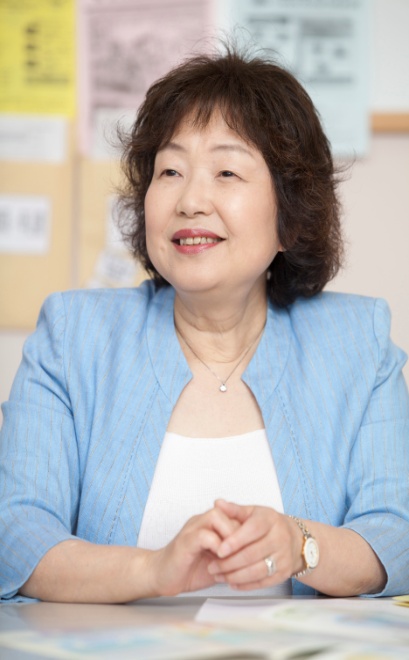 ※先着順で受け付けますので、申込状況によってはご希望に沿えない場合があります。あらかじめご了承ください団体名ふりがな参加者名住所ご連絡先ＴＥＬＦＡＸご連絡先E-mail相談希望日時※候補日をご記入ください相談希望日時※候補日をご記入ください【第1希望日時】（　　　　）月（　　　　）日（　　）　（　　　）：（　　　）～【第1希望日時】（　　　　）月（　　　　）日（　　）　（　　　）：（　　　）～【第1希望日時】（　　　　）月（　　　　）日（　　）　（　　　）：（　　　）～相談希望日時※候補日をご記入ください相談希望日時※候補日をご記入ください【第2希望日時】（　　　　）月（　　　　）日（　　）　（　　　）：（　　　）～【第2希望日時】（　　　　）月（　　　　）日（　　）　（　　　）：（　　　）～【第2希望日時】（　　　　）月（　　　　）日（　　）　（　　　）：（　　　）～相談希望日時※候補日をご記入ください相談希望日時※候補日をご記入ください【第3希望日時】（　　　　）月（　　　　）日（　　）　（　　　）：（　　　）～【第3希望日時】（　　　　）月（　　　　）日（　　）　（　　　）：（　　　）～【第3希望日時】（　　　　）月（　　　　）日（　　）　（　　　）：（　　　）～＜相談内容＞　※できるだけ具体的にお書きください。＜相談内容＞　※できるだけ具体的にお書きください。＜相談内容＞　※できるだけ具体的にお書きください。＜相談内容＞　※できるだけ具体的にお書きください。＜相談内容＞　※できるだけ具体的にお書きください。